Учитель-детям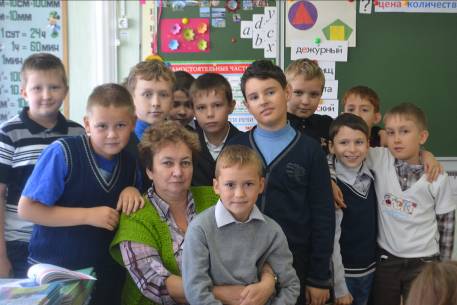 ЧТО Я МОГУ И ЧЕГО Я НЕ МОГУЯ могу разделить с тобой жизнь, но я не могу прожить ее за тебя. Я могу научить тебя говорить, но не могу заставить тебя учиться. Я могу указать тебе направление, но не могу всегда вести тебя. Я могу предоставить тебе свободу, но не могу отвечать за нее. Я могу водить тебя в церковь, но не могу заставить тебя верить. Я могу научить тебя отличать хорошее от плохого, но не могу решать за тебя.Я могу дать тебе любовь, но не могу заставить тебя любить.Я могу научить тебя быть другом, но не могу сделать тебя им.Я могу научить тебя делиться, но не могу сделать тебя бескорыстным.Я могу научить тебя уважению, но не могу заставить проявлять почтительность.Я могу рассказать тебе о жизни, но не могу за тебя заработать репутацию.Я могу помочь тебе определить жизненные цели, но не могу реализовать их за тебя.Я могу научить тебя послушанию, но не могу отвечать за твои поступки.Я могу предупредить тебя о грехах, но не могу сформировать твою нравственность.Я могу рассказать тебе, как надо жить, но не смогу дать тебе вечную жизнь.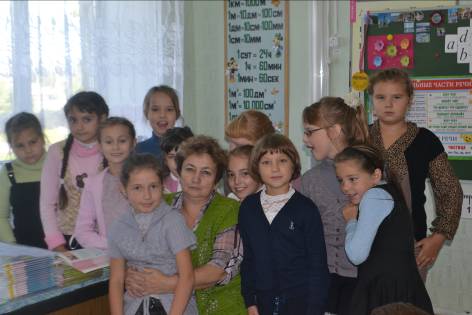 